Ettington Parish Council Report to CouncilDate 16 January 20181	Passing of Accounts for Payment The payments listed in the following table require authorisation.  Those marked * have been paid and require retrospective authorisation.	Action Required:  To authorise the above accounts for payment.2	IncomeAction Required:  To note income3	Quarter 3 Finance Report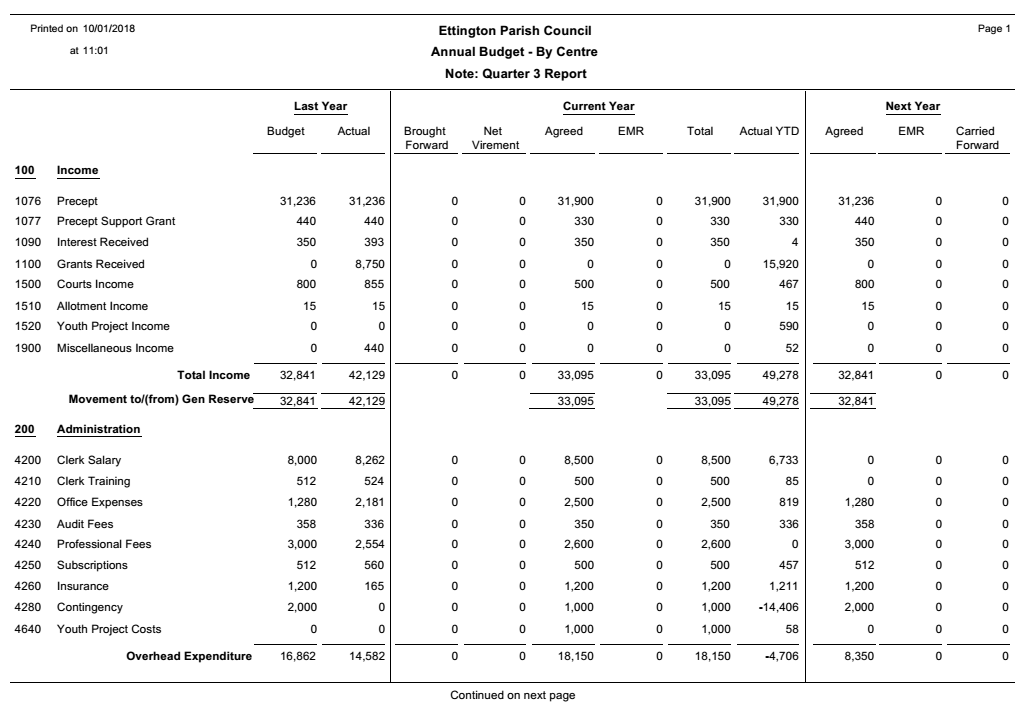 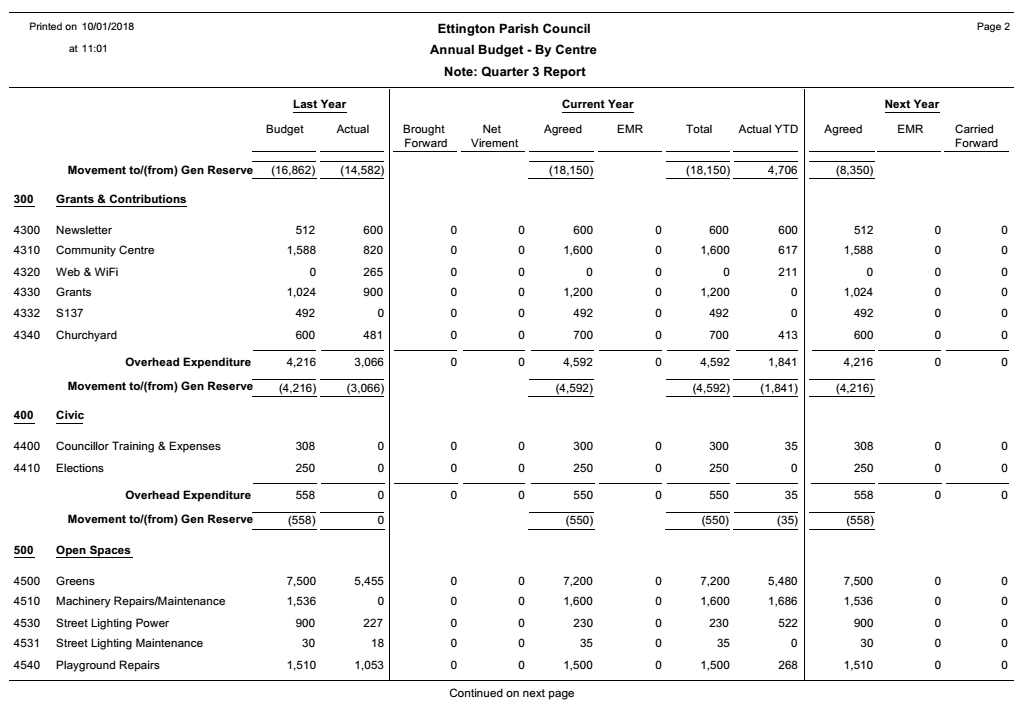 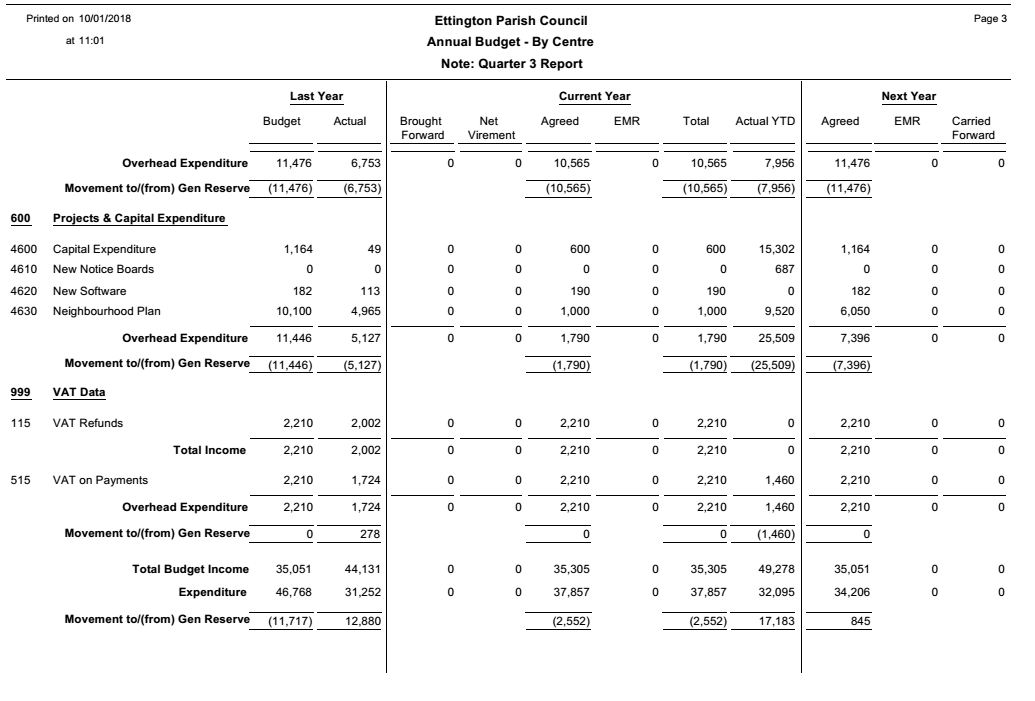 Item 9 Appendix 1Finance ReportChq No/DDPayeeCommentAmount*101613JRB EntrerpriseDog Waste Bags132.90101614S FurnissOffice Expenses29.28101615S FurnissSalary324.25101616WCCPension Contribution119.16101617NpowerStreet Lighting Power79.16101618HMRCPAYE79.40101619RBS LtdAccounting Software139.20101620EttingtonSchoolGrant Award265.00DDRightFuelFuel for mower1.21TotalTotalTotal 1169.56AmountIn Respect of£10,000Lottery Fund Award